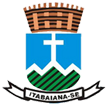 ESTADO DE SERGIPEPREFEITURA DE ITABAIANAAVISO DE LICITAÇÃOPREGÃO PRESENCIAL n° 021/2020A Pregoeira Oficial da Prefeitura de Itabaiana, em atendimento às disposições legais e à Resolução n° 257/2010, do Tribunal de Contas do Estado - TCE torna público, para conhecimento de todos, a realização de licitação, na modalidade acima especificada, e mediante informações a seguir:OBJETO: Fornecimento parcelado de material de consumo e permanente para os poços artesianos.DATA DE ABERTURA: 28/04/2020 (vinte e oito de abril de dois mil e vinte) às 8:00h (oito horas)DATA DA DISPUTA DE LANCE: 30/04/2020 (trinta de abril de dois mil e vinte) às 8:00h (oito horas)CLASSIFICAÇÃO ORÇAMENTÁRIA: 02.10 Secretaria de Agricultura, da Pecuária e do Abastecimento Alimentar. 20 122 0002 2.044  Manutenção da Sec. de Agricultura, da Pecuária e do Abastecimento Alimentar 3390.30.00 Material de Consumo. 3390.30.26 Material elétrico e eletrônico 3390.30.24 Material para manutenção de bens Imóveis Fonte 1001 02.10 Secretaria de Agricultura, da Pecuária e do Abastecimento Alimentar 20 122 0002 1.059 Aquisição de Equipamentos, Mobiliários e Veículos para a Secretaria de Agricultura, da Pecuária e do Abastecimento Alimentar 4490.52.22 Equipamentos e  Material Permanente – equipamento e utensílios hidráulicos e elétricos Fonte 1001BASE LEGAL: Lei nº 10.520/2002, Decreto Municipal nº 04/2006, Decreto Municipal nº 105/2016, Lei nº 8.666/93 e Lei 123/2006, alterada pela Lei 147/2014.PARECER JURÍDICO: 092/2020.O Edital, e informações complementares, encontra-se à disposição dos interessados, na sala da Comissão Permanente de Licitação, situada à Rua Francisco Santos, 160 2º andar de Segunda-feira à Sexta-feira, em dias de expediente, no horário das 07:00h às 13:00h, pelos telefones: (79) 3431-9712, através do e-mail: licitacao.pmita@gmail.com, como também no site www.itabaiana.se.gov.br.Itabaiana/SE, 07 de Abril de 2020.Sabrina Munike dos Santos SouzaPregoeira